1.1. Описание услуги1.1. Описание услуги1.1. Описание услуги1.1. Описание услуги1.1. Описание услуги1.1. Описание услуги1.1. Описание услугиВ рамках ИТ-услуги осуществляется комплекс работ, позволяющий обеспечить в объеме реализованных бизнес-процессов заказчиков стабильное функционирование платформы программной роботизации Атом.РИТА.В рамках ИТ-услуги осуществляется комплекс работ, позволяющий обеспечить в объеме реализованных бизнес-процессов заказчиков стабильное функционирование платформы программной роботизации Атом.РИТА.В рамках ИТ-услуги осуществляется комплекс работ, позволяющий обеспечить в объеме реализованных бизнес-процессов заказчиков стабильное функционирование платформы программной роботизации Атом.РИТА.В рамках ИТ-услуги осуществляется комплекс работ, позволяющий обеспечить в объеме реализованных бизнес-процессов заказчиков стабильное функционирование платформы программной роботизации Атом.РИТА.В рамках ИТ-услуги осуществляется комплекс работ, позволяющий обеспечить в объеме реализованных бизнес-процессов заказчиков стабильное функционирование платформы программной роботизации Атом.РИТА.В рамках ИТ-услуги осуществляется комплекс работ, позволяющий обеспечить в объеме реализованных бизнес-процессов заказчиков стабильное функционирование платформы программной роботизации Атом.РИТА.В рамках ИТ-услуги осуществляется комплекс работ, позволяющий обеспечить в объеме реализованных бизнес-процессов заказчиков стабильное функционирование платформы программной роботизации Атом.РИТА.1.2. Способ подключения к ИТ-системе (если необходимо и в зависимости от технической возможности организации)1.2. Способ подключения к ИТ-системе (если необходимо и в зависимости от технической возможности организации)1.2. Способ подключения к ИТ-системе (если необходимо и в зависимости от технической возможности организации)1.2. Способ подключения к ИТ-системе (если необходимо и в зависимости от технической возможности организации)1.2. Способ подключения к ИТ-системе (если необходимо и в зависимости от технической возможности организации)1.2. Способ подключения к ИТ-системе (если необходимо и в зависимости от технической возможности организации)1.2. Способ подключения к ИТ-системе (если необходимо и в зависимости от технической возможности организации)Ярлык на Портале терминальных приложенийПрямая ссылка на Web-ресурс из КСПДПрямая ссылка на Web-ресурс из интернет (требуется СКЗИ на АРМ / не требуется)«Толстый клиент» на АРМ пользователя (требуется СКЗИ на АРМ / не требуется)Другой способ ________________________________________________Ярлык на Портале терминальных приложенийПрямая ссылка на Web-ресурс из КСПДПрямая ссылка на Web-ресурс из интернет (требуется СКЗИ на АРМ / не требуется)«Толстый клиент» на АРМ пользователя (требуется СКЗИ на АРМ / не требуется)Другой способ ________________________________________________Ярлык на Портале терминальных приложенийПрямая ссылка на Web-ресурс из КСПДПрямая ссылка на Web-ресурс из интернет (требуется СКЗИ на АРМ / не требуется)«Толстый клиент» на АРМ пользователя (требуется СКЗИ на АРМ / не требуется)Другой способ ________________________________________________Ярлык на Портале терминальных приложенийПрямая ссылка на Web-ресурс из КСПДПрямая ссылка на Web-ресурс из интернет (требуется СКЗИ на АРМ / не требуется)«Толстый клиент» на АРМ пользователя (требуется СКЗИ на АРМ / не требуется)Другой способ ________________________________________________Ярлык на Портале терминальных приложенийПрямая ссылка на Web-ресурс из КСПДПрямая ссылка на Web-ресурс из интернет (требуется СКЗИ на АРМ / не требуется)«Толстый клиент» на АРМ пользователя (требуется СКЗИ на АРМ / не требуется)Другой способ ________________________________________________Ярлык на Портале терминальных приложенийПрямая ссылка на Web-ресурс из КСПДПрямая ссылка на Web-ресурс из интернет (требуется СКЗИ на АРМ / не требуется)«Толстый клиент» на АРМ пользователя (требуется СКЗИ на АРМ / не требуется)Другой способ ________________________________________________Ярлык на Портале терминальных приложенийПрямая ссылка на Web-ресурс из КСПДПрямая ссылка на Web-ресурс из интернет (требуется СКЗИ на АРМ / не требуется)«Толстый клиент» на АРМ пользователя (требуется СКЗИ на АРМ / не требуется)Другой способ ________________________________________________1.3. Группа корпоративных бизнес-процессов / сценариев, поддерживаемых в рамках услуги   1.3. Группа корпоративных бизнес-процессов / сценариев, поддерживаемых в рамках услуги   1.3. Группа корпоративных бизнес-процессов / сценариев, поддерживаемых в рамках услуги   1.3. Группа корпоративных бизнес-процессов / сценариев, поддерживаемых в рамках услуги   1.3. Группа корпоративных бизнес-процессов / сценариев, поддерживаемых в рамках услуги   1.3. Группа корпоративных бизнес-процессов / сценариев, поддерживаемых в рамках услуги   1.3. Группа корпоративных бизнес-процессов / сценариев, поддерживаемых в рамках услуги   Бизнес-процессы заказчиковБизнес-процессы заказчиковБизнес-процессы заказчиковБизнес-процессы заказчиковБизнес-процессы заказчиковБизнес-процессы заказчиковБизнес-процессы заказчиков1.4. Интеграция с корпоративными ИТ-системами1.4. Интеграция с корпоративными ИТ-системами1.4. Интеграция с корпоративными ИТ-системами1.4. Интеграция с корпоративными ИТ-системами1.4. Интеграция с корпоративными ИТ-системами1.4. Интеграция с корпоративными ИТ-системами1.4. Интеграция с корпоративными ИТ-системамиИТ-системаГруппа процессовГруппа процессовГруппа процессовГруппа процессовГруппа процессовДля данной услуги не применяетсяДля данной услуги не применяетсяДля данной услуги не применяетсяДля данной услуги не применяетсяДля данной услуги не применяется1.5. Интеграция с внешними ИТ-системами1.5. Интеграция с внешними ИТ-системами1.5. Интеграция с внешними ИТ-системами1.5. Интеграция с внешними ИТ-системами1.5. Интеграция с внешними ИТ-системами1.5. Интеграция с внешними ИТ-системами1.5. Интеграция с внешними ИТ-системамиИТ-системаГруппа процессовГруппа процессовГруппа процессовГруппа процессовГруппа процессовДля данной услуги не применяетсяДля данной услуги не применяетсяДля данной услуги не применяетсяДля данной услуги не применяетсяДля данной услуги не применяется1.6. Состав услуги1.6. Состав услуги1.6. Состав услуги1.6. Состав услуги1.6. Состав услуги1.6. Состав услуги1.6. Состав услугиЦентр поддержки пользователей Прием, обработка, регистрация и маршрутизация поступающих обращений от пользователей. Прием, обработка, регистрация и маршрутизация поступающих обращений от пользователей. Прием, обработка, регистрация и маршрутизация поступающих обращений от пользователей. Прием, обработка, регистрация и маршрутизация поступающих обращений от пользователей. Прием, обработка, регистрация и маршрутизация поступающих обращений от пользователей.Функциональная поддержка- Диагностика и устранение возникающих инцидентов и проблем в рамках поступающих обращений, проведение восстановительных работ; - Консультирование пользователей по работе с платформой Атом.РИТА;- Консультации по вопросам настройки и администрирования платформы программной роботизации Атом.РИТА в части разъяснения технической документации;- Консультации при диагностике неисправностей, выработке решения по их устранению;-  Консультации относительно наличия обновлений и процесса установки обновлений платформой Атом.РИТА.- Диагностика и устранение возникающих инцидентов и проблем в рамках поступающих обращений, проведение восстановительных работ; - Консультирование пользователей по работе с платформой Атом.РИТА;- Консультации по вопросам настройки и администрирования платформы программной роботизации Атом.РИТА в части разъяснения технической документации;- Консультации при диагностике неисправностей, выработке решения по их устранению;-  Консультации относительно наличия обновлений и процесса установки обновлений платформой Атом.РИТА.- Диагностика и устранение возникающих инцидентов и проблем в рамках поступающих обращений, проведение восстановительных работ; - Консультирование пользователей по работе с платформой Атом.РИТА;- Консультации по вопросам настройки и администрирования платформы программной роботизации Атом.РИТА в части разъяснения технической документации;- Консультации при диагностике неисправностей, выработке решения по их устранению;-  Консультации относительно наличия обновлений и процесса установки обновлений платформой Атом.РИТА.- Диагностика и устранение возникающих инцидентов и проблем в рамках поступающих обращений, проведение восстановительных работ; - Консультирование пользователей по работе с платформой Атом.РИТА;- Консультации по вопросам настройки и администрирования платформы программной роботизации Атом.РИТА в части разъяснения технической документации;- Консультации при диагностике неисправностей, выработке решения по их устранению;-  Консультации относительно наличия обновлений и процесса установки обновлений платформой Атом.РИТА.- Диагностика и устранение возникающих инцидентов и проблем в рамках поступающих обращений, проведение восстановительных работ; - Консультирование пользователей по работе с платформой Атом.РИТА;- Консультации по вопросам настройки и администрирования платформы программной роботизации Атом.РИТА в части разъяснения технической документации;- Консультации при диагностике неисправностей, выработке решения по их устранению;-  Консультации относительно наличия обновлений и процесса установки обновлений платформой Атом.РИТА.Поддержка интеграционных процессовДля данной услуги не применяетсяДля данной услуги не применяетсяДля данной услуги не применяетсяДля данной услуги не применяетсяДля данной услуги не применяетсяИТ-инфраструктураДля данной услуги не применяетсяДля данной услуги не применяетсяДля данной услуги не применяетсяДля данной услуги не применяетсяДля данной услуги не применяетсяНастройка и адаптация ИТ-системыДля данной услуги не применяетсяДля данной услуги не применяетсяДля данной услуги не применяетсяДля данной услуги не применяетсяДля данной услуги не применяется1.7. Наименование и место хранения пользовательской документации:1.7. Наименование и место хранения пользовательской документации:1.7. Наименование и место хранения пользовательской документации:1.7. Наименование и место хранения пользовательской документации:1.7. Наименование и место хранения пользовательской документации:1.7. Наименование и место хранения пользовательской документации:1.7. Наименование и место хранения пользовательской документации:ИТ-системаПуть: нетПуть: нетПуть: нетПуть: нетПуть: нетПортал Госкорпорации «Росатом»Путь: нетПуть: нетПуть: нетПуть: нетПуть: нетИное местоПуть: нетПуть: нетПуть: нетПуть: нетПуть: нетИное местоПуть: нетПуть: нетПуть: нетПуть: нетПуть: нетИное местоПуть: нетПуть: нетПуть: нетПуть: нетПуть: нет1.8. Ограничения по оказанию услуги1.8. Ограничения по оказанию услуги1.8. Ограничения по оказанию услуги1.8. Ограничения по оказанию услуги1.8. Ограничения по оказанию услуги1.8. Ограничения по оказанию услуги1.8. Ограничения по оказанию услугиУстановленные компоненты ПО на ИТ-ресурсах заказчика:-Атом.РИТА: Сотрудник-Атом.РИТА: Разработчик-Атом.РИТА: Администратор-Атом.РИТА: Классификатор-Атом.РИТА: ГолосУстановленные компоненты ПО на ИТ-ресурсах заказчика:-Атом.РИТА: Сотрудник-Атом.РИТА: Разработчик-Атом.РИТА: Администратор-Атом.РИТА: Классификатор-Атом.РИТА: ГолосУстановленные компоненты ПО на ИТ-ресурсах заказчика:-Атом.РИТА: Сотрудник-Атом.РИТА: Разработчик-Атом.РИТА: Администратор-Атом.РИТА: Классификатор-Атом.РИТА: ГолосУстановленные компоненты ПО на ИТ-ресурсах заказчика:-Атом.РИТА: Сотрудник-Атом.РИТА: Разработчик-Атом.РИТА: Администратор-Атом.РИТА: Классификатор-Атом.РИТА: ГолосУстановленные компоненты ПО на ИТ-ресурсах заказчика:-Атом.РИТА: Сотрудник-Атом.РИТА: Разработчик-Атом.РИТА: Администратор-Атом.РИТА: Классификатор-Атом.РИТА: ГолосУстановленные компоненты ПО на ИТ-ресурсах заказчика:-Атом.РИТА: Сотрудник-Атом.РИТА: Разработчик-Атом.РИТА: Администратор-Атом.РИТА: Классификатор-Атом.РИТА: ГолосУстановленные компоненты ПО на ИТ-ресурсах заказчика:-Атом.РИТА: Сотрудник-Атом.РИТА: Разработчик-Атом.РИТА: Администратор-Атом.РИТА: Классификатор-Атом.РИТА: Голос1.9. Норматив на поддержку1.9. Норматив на поддержку1.9. Норматив на поддержку1.9. Норматив на поддержку1.9. Норматив на поддержку1.9. Норматив на поддержку1.9. Норматив на поддержкуПодразделениеПредельное значение трудозатрат на поддержку 1 единицы объемного показателя по услуге (чел.мес.)Предельное значение трудозатрат на поддержку 1 единицы объемного показателя по услуге (чел.мес.)Предельное значение трудозатрат на поддержку 1 единицы объемного показателя по услуге (чел.мес.)Предельное значение трудозатрат на поддержку 1 единицы объемного показателя по услуге (чел.мес.)Предельное значение трудозатрат на поддержку 1 единицы объемного показателя по услуге (чел.мес.)Функциональная поддержкаДля данной услуги не применяетсяДля данной услуги не применяетсяДля данной услуги не применяетсяДля данной услуги не применяетсяДля данной услуги не применяетсяПоддержка интеграционных процессовДля данной услуги не применяетсяДля данной услуги не применяетсяДля данной услуги не применяетсяДля данной услуги не применяетсяДля данной услуги не применяетсяИТ-инфраструктураДля данной услуги не применяетсяДля данной услуги не применяетсяДля данной услуги не применяетсяДля данной услуги не применяетсяДля данной услуги не применяется1.10. Дополнительные параметры оказания услуги1.10. Дополнительные параметры оказания услуги1.10. Дополнительные параметры оказания услуги1.10. Дополнительные параметры оказания услуги1.10. Дополнительные параметры оказания услуги1.10. Дополнительные параметры оказания услуги1.10. Дополнительные параметры оказания услуги1.10.1. Допустимый простой ИТ-ресурса в течении года, часовДля данной услуги не применяетсяДля данной услуги не применяетсяДля данной услуги не применяетсяДля данной услуги не применяетсяДля данной услуги не применяется1.10.2. Срок хранения данных резервного копирования (в календарных днях)Для данной услуги не применяетсяДля данной услуги не применяетсяДля данной услуги не применяетсяДля данной услуги не применяетсяДля данной услуги не применяется1.10.3. Целевая точка восстановления ИТ-ресурса (RPO) (в рабочих часах)Для данной услуги не применяетсяДля данной услуги не применяетсяДля данной услуги не применяетсяДля данной услуги не применяетсяДля данной услуги не применяется1.10.4. Целевое время восстановления ИТ-ресурса (RTO) (в рабочих часах)Для данной услуги не применяетсяДля данной услуги не применяетсяДля данной услуги не применяетсяДля данной услуги не применяетсяДля данной услуги не применяется1.10.5. Обеспечение катастрофоустойчивости ИТ-ресурсаДля данной услуги не применяетсяДля данной услуги не применяетсяДля данной услуги не применяетсяДля данной услуги не применяетсяДля данной услуги не применяется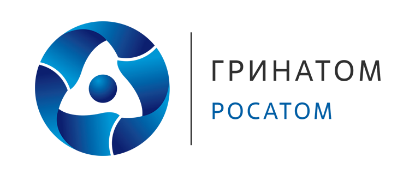 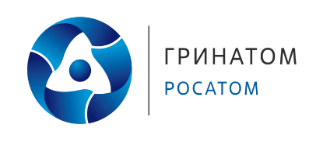 